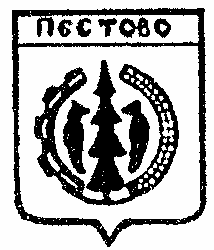 Российская ФедерацияНовгородская областьПестовский районАДМИНИСТРАЦИЯ УСТЮЦКОГО СЕЛЬСКОГО ПОСЕЛЕНИЯПОСТАНОВЛЕНИЕот 10.10.2023 № 60д. УстюцкоеО внесении изменений в Положениео дисциплинарных взысканиях закоррупционные правонарушения ипорядке их применения кмуниципальным служащим Администрации Устюцкого сельского поселенияВ соответствии с Федеральным законом от 2 марта 2007 года № 25-ФЗ «О муниципальной службе в Российской Федерации», Федеральным законом от 25 декабря 2008 года № 273-ФЗ «О противодействии коррупции»,  руководствуясь Уставом Устюцкого сельского поселения,ПОСТАНОВЛЯЮ:Внести изменения в Положение о дисциплинарных взысканиях закоррупционные правонарушения и порядке их применения к муниципальным служащим Администрации Устюцкого сельского поселения, утвержденное постановлением Администрации Устюцкого сельского поселения от 20.12.2013 № 126, следующие изменения:Дополнить пункт 2.3 следующего содержания:«2.3. Представление муниципальным служащим заведомо недостоверных сведений, указанных в части 5 статьи 15 Федерального закона от 2 марта 2007 № 25-ФЗ «О муниципальной службе в Российской Федерации», является правонарушением, влекущим увольнение муниципального служащего с муниципальной службы.»;Дополнить пункт 3.11 следующего содержания:«3.11. Муниципальный служащий освобождается от ответственности за несоблюдение ограничений и запретов, требований о предотвращении или об урегулировании конфликта интересов и неисполнение обязанностей, установленных настоящим Федеральным законом и другими федеральными законами в целях противодействия коррупции, в случае, если несоблюдение таких ограничений, запретов и требований, а также неисполнение таких обязанностей признается следствием не зависящих от него обстоятельств в порядке, предусмотренном частями 3 - 6 статьи 13 Федерального закона от 25 декабря 2008 года № 273-ФЗ «О противодействии коррупции».Опубликовать постановление в муниципальной газете «Информационный вестник Устюцкого сельского поселения».Глава сельского поселения                                             С.А.Удальцов